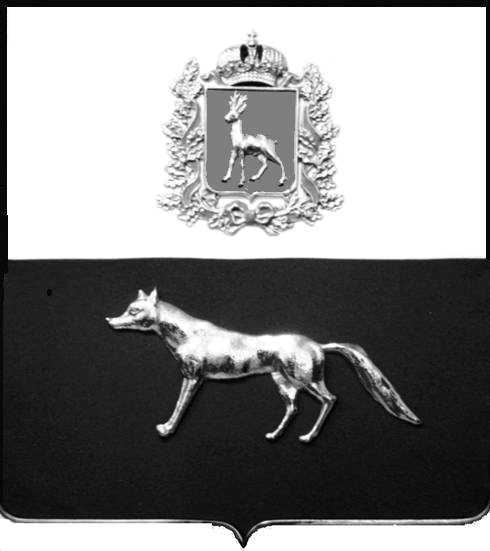 Рассмотрев предложение ООО «СамараНИПИнефть» № ИСХ-ПИР-14506 от 19.08.2020 г. о подготовке изменений в проект планировки территории и проект межевания территории, в соответствии с пунктом 4 статьи 45 Градостроительного кодекса Российской Федерации, руководствуясь Федеральным законом от 06.10.2003 №131-ФЗ «Об общих принципах организации местного самоуправлении в РФ», Администрация муниципального района Сергиевский Самарской области  ПОСТАНОВЛЯЕТ:1. Подготовить изменения в проект планировки территории и проект межевания территории объекта АО «Самаранефтегаз»: 4589П «Газопровод от сетей ООО «СВГК-УПН «Радаевская» в границах сельского поселения Сергиевск и сельского поселения Светлодольск муниципального района Сергиевский Самарской области (схема расположения прилагается), с целью выделения элементов планировочной структуры, установления параметров планируемого развития элементов планировочной структуры, зон планируемого размещения вышеуказанного объекта, а также определения границ земельных участков, предназначенных для размещения  объекта АО «Самаранефтегаз»: 4589П «Газопровод от сетей ООО «СВГК-УПН «Радаевская» в границах сельского поселения Сергиевск и сельского поселения Светлодольск муниципального района Сергиевский Самарской области в срок до 26 августа 2021 года.В указанный в настоящем пункте срок «СамараНИПИнефть» обеспечить представление в Администрацию муниципального района Сергиевский Самарской области подготовленные изменения в проект планировки территории и проект межевания территории объекта АО «Самаранефтегаз»: 4589П «Газопровод от сетей ООО «СВГК-УПН «Радаевская» в границах сельского поселения Сергиевск и сельского поселения Светлодольск муниципального района Сергиевский Самарской области.2. Опубликовать настоящее Постановление в газете «Сергиевский вестник» и разместить на официальном сайте Администрации муниципального района Сергиевский по адресу: http://sergievsk.ru/ в информационно-телекоммуникационной сети Интернет.3. Настоящее Постановление вступает в силу со дня его официального опубликования.4. Контроль за выполнением настоящего Постановления возложить на заместителя Главы муниципального района Сергиевский Чернова А.Е.Глава  муниципального                                                                                  А.А. Веселоврайона Сергиевский                              Николаева О.А. 8 (84655) 2-16-40 (вн.245)О подготовке изменений в проект планировки территории и проект межевания территории объекта АО «Самаранефтегаз»: 4589П «Газопровод от сетей ООО «СВГК-УПН «Радаевская» в границах сельского поселения Сергиевск и сельского поселения Светлодольск муниципального района Сергиевский Самарской области